Funk – Musical style in the 1970s.Funk music was popular in the late 1960s and 1970s with performers such as James Brown and Kool and The Gang.Funk originated as a result of Black American musicians combining soul, jazz and rhythm and blues with a focus on danceability. African American musicians created music which didn’t focus on melody or harmony but had a strong rhythmic groove.Typical ‘funk’ instruments consist of the electric guitar, electric bass and drums.Funk was influenced by soul music and would sometimes include a horn section of saxophones and/or trumpets. Funk bands typically wore shiny and highly-patterned clothing on stage. A classic example can include bellbottom pants and platform shoes.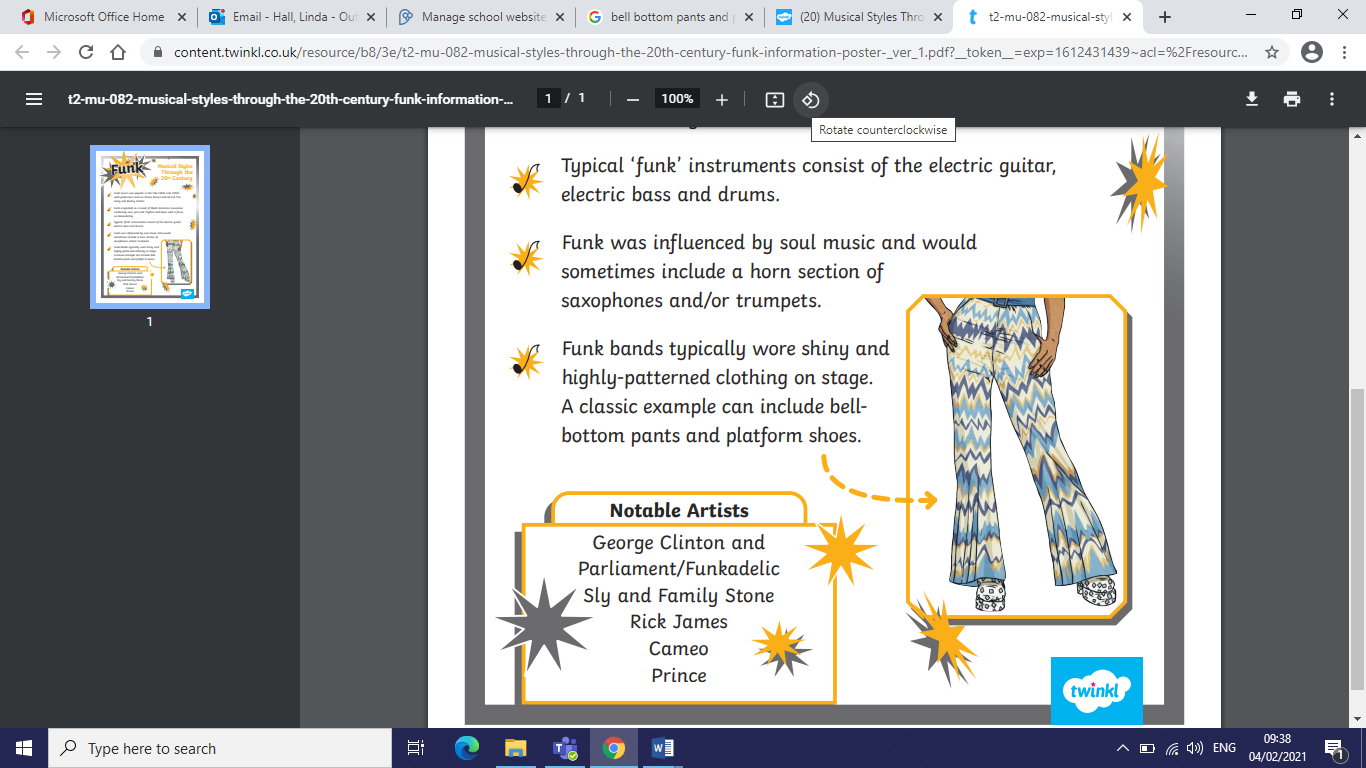 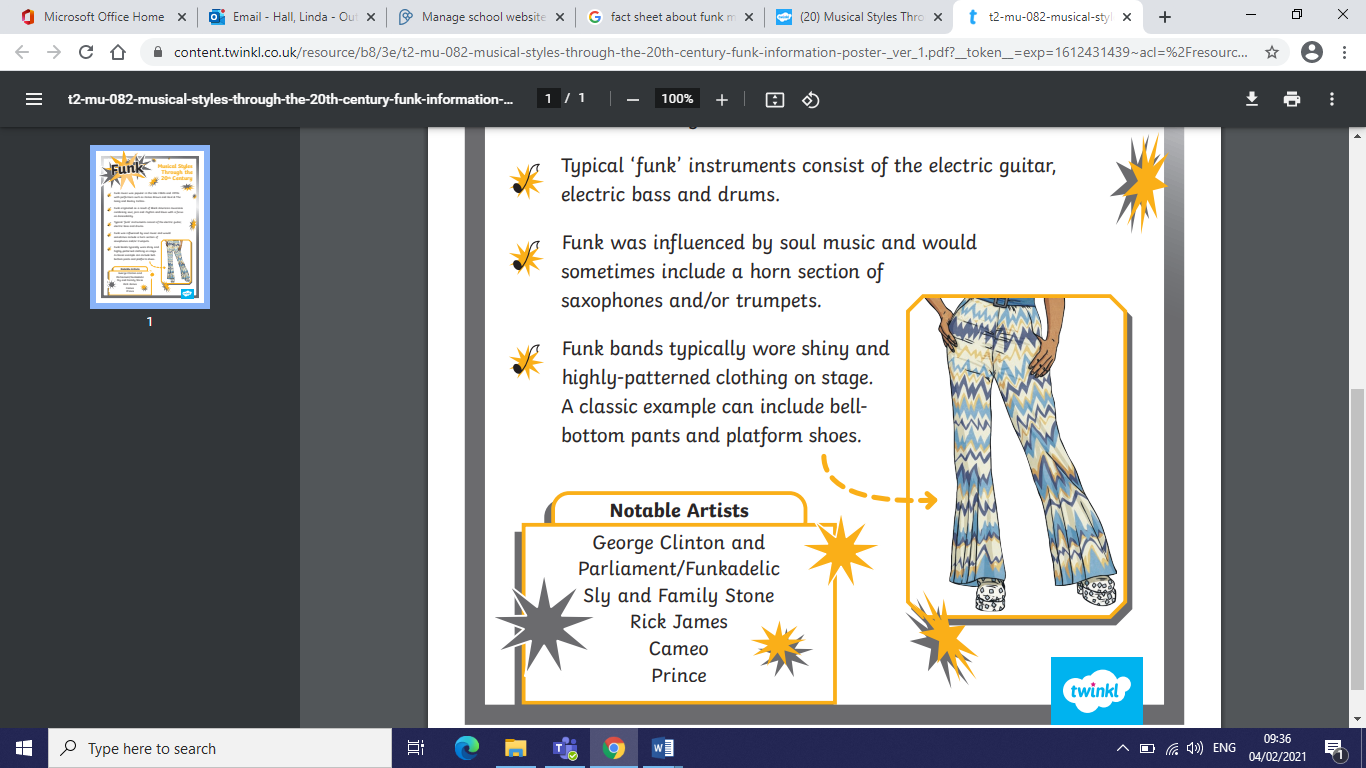 *Using the information above, create a poster for a child in Early Years. It will be to inform them about Funk music in the 1970s. You can use images and key words.